二○二三年春季臺中市召會青年特會報名通啓　揮別已過疫病的肆虐，我們將舉辦全召會青年特會。召聚召會中的青職和大專，願我們脫離屬地的賄賂與纏累，讓我們彼此相邀，這次特會能超過400位青職聖徒一同有分，同奔那擺在我們前頭的賽程。《特會相關須知》聚會時間：2023年2月25日（週六）至26日（主日）。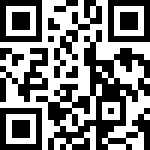 週六下午及晚餐為各區活力交通時間，請各大區務必交通規劃，車程距離中調30分鐘為限。相調時間：2023年2月26日（主日）下午至28日（週二），由各大區（或照顧區）自行考量規劃，也可跨區相調。聚會地點：中部相調中心（南投縣南投市學藝路35號）。2月25日（週六）08:00報到，08:50開始聚會。報    名：1.對象：青職聖徒、關心青職者。2.方式：網路報名連結https://forms.gle/nVDeWvtuiPmd1wWX6。3.截止：即日起即可報名，直至2023年1月15日（主日）23:00前上網報名並由各大區青職聯絡人集中收費。於截止日前確認已上網報名並繳交奉獻款後即可完成報名手續；奉獻款請依照顧區交給盧玉潔姊妹。相關問題請聯絡盧玉潔姊妹(0952-837436)。奉 獻 款：每人1300元（包含食宿、場地、手冊及雜費等）。兒童（三歲以上）每人500元，學齡前（未滿三歲）免費。兒童、學齡前也需報名，以利服事規劃。備    註：需自行攜帶盥洗用具、名牌套；交通自理，自行前往聚會地點。總    管：林俊興弟兄(0910-396177)、蔡牧甫弟兄(0975-388525)。臺中市召會青職服事團  敬上主後 2023年01月03日